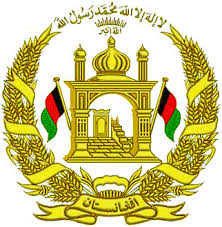 جمهوری اسلامی افغانستانوزارت مالیهریاست عمومی مشارکت عامه و خصوصیفورم ثبت طرح پروژه مشارکتریاست عمومی مشارکت عامه و خصوصی (فورم ثبت طرح پروژه مشارکت)جزئیات پروژهمناسب بودن برای مشارکتساختار مشارکتضرورت و منفعتقابلیت دوام محافظتاقدامات بعدی ضمایمتصدیق نام پروژه ( به صورت مکمل)نام پروژه ( به صورت خلاصه)سکتور مربوطه نوع پروژه ( مثلاً سرک، شفاخانه، ...)موقعیت پروژهاداره مربوطهذکر ادارات ذیدخل دیگر که در پروژه نقش بارز دارند(  با مشخص نمودن نقش آن)ذکر نام سایر جوانب ذیدخل در پروژه؛ به جز از اداره و جانب خصوصی ( عرضه کننده گان، مستفید شوندگان، حمایت کننده گان و غیره)آیا پروژه پیشنهاد جانب خصوصی است؟اگر پروژه پیشنهاد جانب خصوصی است؛ آیا شواهد و مدارک توضیح دهنده آن ضمیمه است ( مراجعه شود به مقرره مشارکت)؟تشریح پروژه ( خلاصه معلومات مربوط به پروژه  بطور فشرده).تشریح خدمات/ محصولات که جانب خصوصی باید عرضه کند.تشریح خدمات/ محصولات که جانب خصوصی باید عرضه کند.تشریح خدمات/ محصولات که جانب خصوصی باید عرضه کند.تشریح خدمات/ محصولات که جانب خصوصی باید عرضه کند.تشریح خدمات/ محصولات که جانب خصوصی باید عرضه کند.آیا به قانون و مقرره جدیدی ضرورت است که سکتور خصوصی برای ارایه خدمات به آن نیاز داشته باشد؟ آیا به قانون و مقرره جدیدی ضرورت است که سکتور خصوصی برای ارایه خدمات به آن نیاز داشته باشد؟ آیا به قانون و مقرره جدیدی ضرورت است که سکتور خصوصی برای ارایه خدمات به آن نیاز داشته باشد؟ آیا به قانون و مقرره جدیدی ضرورت است که سکتور خصوصی برای ارایه خدمات به آن نیاز داشته باشد؟ آیا به قانون و مقرره جدیدی ضرورت است که سکتور خصوصی برای ارایه خدمات به آن نیاز داشته باشد؟ آیا خدمات پروژه قبلا توسط سکتور خصوصی عرضه شده؟ (  بلی/ نخیر، در صورت بلی مثال آن را ارایه نمایید).آیا خدمات پروژه قبلا توسط سکتور خصوصی عرضه شده؟ (  بلی/ نخیر، در صورت بلی مثال آن را ارایه نمایید).آیا خدمات پروژه قبلا توسط سکتور خصوصی عرضه شده؟ (  بلی/ نخیر، در صورت بلی مثال آن را ارایه نمایید).آیا خدمات پروژه قبلا توسط سکتور خصوصی عرضه شده؟ (  بلی/ نخیر، در صورت بلی مثال آن را ارایه نمایید).آیا خدمات پروژه قبلا توسط سکتور خصوصی عرضه شده؟ (  بلی/ نخیر، در صورت بلی مثال آن را ارایه نمایید).آیا اداره قبلاً  این خدمات را عرضه کرده است؟ (بلی/ نخیر، در صورت بلی به کدام شیوه مختصراً توضیح نمایید).آیا اداره قبلاً  این خدمات را عرضه کرده است؟ (بلی/ نخیر، در صورت بلی به کدام شیوه مختصراً توضیح نمایید).آیا اداره قبلاً  این خدمات را عرضه کرده است؟ (بلی/ نخیر، در صورت بلی به کدام شیوه مختصراً توضیح نمایید).آیا اداره قبلاً  این خدمات را عرضه کرده است؟ (بلی/ نخیر، در صورت بلی به کدام شیوه مختصراً توضیح نمایید).آیا اداره قبلاً  این خدمات را عرضه کرده است؟ (بلی/ نخیر، در صورت بلی به کدام شیوه مختصراً توضیح نمایید).مصارف تخمینی جانب خصوصی مصارف تخمینی جانب خصوصی ارزش فعلی  تخمینی دارایی های دولتی که به سکتور خصوصی اجاره/ منتقل و یا مدیریت می گردد ارزش فعلی  تخمینی دارایی های دولتی که به سکتور خصوصی اجاره/ منتقل و یا مدیریت می گردد  ارزش تخمینی اعانه و یا تجهیزاتی که توسط اداره در اختیار جانب خصوصی قرار می گیرد.ارزش فعلی مجموعی سرمایگذاری (جداول 2.5+2.6+2.7)ارزش فعلی مجموعی سرمایگذاری (جداول 2.5+2.6+2.7)ارزش فعلی مجموعی سرمایگذاری (جداول 2.5+2.6+2.7)مصارف عملیاتی تخمینی بطور سالانهمصارف عملیاتی تخمینی بطور سالانهمدت تخمینی قراردادمدت تخمینی قراردادمدت تخمینی قراردادعمر اقتصادی پروژه به صورت تخمینیعمر اقتصادی پروژه به صورت تخمینیپروژه های که مربوط به پروژه مشارکت بوده و قبلا باید تطبیق گردد مانند( آب، گاز، برق، راه مواصلاتی و ترانسپورتی و غیره).پروژه های که مربوط به پروژه مشارکت بوده و قبلا باید تطبیق گردد مانند( آب، گاز، برق، راه مواصلاتی و ترانسپورتی و غیره).پروژه های که مربوط به پروژه مشارکت بوده و قبلا باید تطبیق گردد مانند( آب، گاز، برق، راه مواصلاتی و ترانسپورتی و غیره).پروژه های که مربوط به پروژه مشارکت بوده و قبلا باید تطبیق گردد مانند( آب، گاز، برق، راه مواصلاتی و ترانسپورتی و غیره).پروژه های که مربوط به پروژه مشارکت بوده و قبلا باید تطبیق گردد مانند( آب، گاز، برق، راه مواصلاتی و ترانسپورتی و غیره).منطق پروژه ( گزینه مورد نظر رانشانی نمایید)منطق پروژه ( گزینه مورد نظر رانشانی نمایید)منطق پروژه ( گزینه مورد نظر رانشانی نمایید)منطق پروژه ( گزینه مورد نظر رانشانی نمایید)منطق پروژه ( گزینه مورد نظر رانشانی نمایید)تطبیق پروژه از لحاظ مالی برای دولت مشکل می باشدتطبیق پروژه از لحاظ مالی برای دولت مشکل می باشدتطبیق پروژه از لحاظ مالی برای دولت مشکل می باشدتطبیق پروژه از لحاظ مالی برای دولت مشکل می باشدسرمایه گذاری سکتور خصوصی باعث بهبود کیفیت و افزایش سطح عرضه خدمات می گرددسرمایه گذاری سکتور خصوصی باعث بهبود کیفیت و افزایش سطح عرضه خدمات می گرددسرمایه گذاری سکتور خصوصی باعث بهبود کیفیت و افزایش سطح عرضه خدمات می گرددسرمایه گذاری سکتور خصوصی باعث بهبود کیفیت و افزایش سطح عرضه خدمات می گرددتطبیق پروژه بوسیله سکتور خصوصی از نگاه زمانی نسبت به سکتور عامه مساعد می باشدتطبیق پروژه بوسیله سکتور خصوصی از نگاه زمانی نسبت به سکتور عامه مساعد می باشدتطبیق پروژه بوسیله سکتور خصوصی از نگاه زمانی نسبت به سکتور عامه مساعد می باشدتطبیق پروژه بوسیله سکتور خصوصی از نگاه زمانی نسبت به سکتور عامه مساعد می باشدزمینه رقابت بوجود آمده و باعث کاهش هزینه عرضه خدمات می گردد ( در مقایسه با تدارکات سنتی)زمینه رقابت بوجود آمده و باعث کاهش هزینه عرضه خدمات می گردد ( در مقایسه با تدارکات سنتی)زمینه رقابت بوجود آمده و باعث کاهش هزینه عرضه خدمات می گردد ( در مقایسه با تدارکات سنتی)زمینه رقابت بوجود آمده و باعث کاهش هزینه عرضه خدمات می گردد ( در مقایسه با تدارکات سنتی)سرمایه گذاری سکتور خصوصی سبب بوجود آمدن روش ها و طرح های ابتکاری می شودسرمایه گذاری سکتور خصوصی سبب بوجود آمدن روش ها و طرح های ابتکاری می شودسرمایه گذاری سکتور خصوصی سبب بوجود آمدن روش ها و طرح های ابتکاری می شودسرمایه گذاری سکتور خصوصی سبب بوجود آمدن روش ها و طرح های ابتکاری می شودسایر معلومات ( توضیح دهید)سایر معلومات ( توضیح دهید)سایر معلومات ( توضیح دهید)سایر معلومات ( توضیح دهید)آیا راجع به پروژه های مشابه که از طریق مشارکت تطبیق شده معلومات دارید؟ اگر  بلی، در کدام کشور؟ لطفا مرجع معلومات و مراجع آن را ضمیمه نمایید.آیا راجع به پروژه های مشابه که از طریق مشارکت تطبیق شده معلومات دارید؟ اگر  بلی، در کدام کشور؟ لطفا مرجع معلومات و مراجع آن را ضمیمه نمایید.آیا راجع به پروژه های مشابه که از طریق مشارکت تطبیق شده معلومات دارید؟ اگر  بلی، در کدام کشور؟ لطفا مرجع معلومات و مراجع آن را ضمیمه نمایید.آیا راجع به پروژه های مشابه که از طریق مشارکت تطبیق شده معلومات دارید؟ اگر  بلی، در کدام کشور؟ لطفا مرجع معلومات و مراجع آن را ضمیمه نمایید.آیا راجع به پروژه های مشابه که از طریق مشارکت تطبیق شده معلومات دارید؟ اگر  بلی، در کدام کشور؟ لطفا مرجع معلومات و مراجع آن را ضمیمه نمایید.اسم شرکت های داخلی و خارجی که قبلاً در تطبیق همچو پروژه ها تجربه کافی داشته اند، با ترتیب لیست پروژه های که توسط آنها تطبیق گردیده است معرفی نمایید.( لطفا معلومات و مراجع معلومات را ضمیمه نمایید).اسم شرکت های داخلی و خارجی که قبلاً در تطبیق همچو پروژه ها تجربه کافی داشته اند، با ترتیب لیست پروژه های که توسط آنها تطبیق گردیده است معرفی نمایید.( لطفا معلومات و مراجع معلومات را ضمیمه نمایید).اسم شرکت های داخلی و خارجی که قبلاً در تطبیق همچو پروژه ها تجربه کافی داشته اند، با ترتیب لیست پروژه های که توسط آنها تطبیق گردیده است معرفی نمایید.( لطفا معلومات و مراجع معلومات را ضمیمه نمایید).اسم شرکت های داخلی و خارجی که قبلاً در تطبیق همچو پروژه ها تجربه کافی داشته اند، با ترتیب لیست پروژه های که توسط آنها تطبیق گردیده است معرفی نمایید.( لطفا معلومات و مراجع معلومات را ضمیمه نمایید).اسم شرکت های داخلی و خارجی که قبلاً در تطبیق همچو پروژه ها تجربه کافی داشته اند، با ترتیب لیست پروژه های که توسط آنها تطبیق گردیده است معرفی نمایید.( لطفا معلومات و مراجع معلومات را ضمیمه نمایید).کدام مودل مشارکت ( مراجعه شود  به مقرره مشارکت) در نظر گرفته شود ؟ خانه خالی را پر نمایید.کدام مودل مشارکت ( مراجعه شود  به مقرره مشارکت) در نظر گرفته شود ؟ خانه خالی را پر نمایید.اعمار- بهره برداری- انتقالاعمار- انتقالاعمار – تملک – بهره برداریاعمار – اجاره – انتقالدیزاین – اعمار- تمویل – بهره برداریبازسازی –  بهره برداری – انتقالامتیاز بهره برداریقرارداد اجارهقرارداد مدیریت  توسعه و بهره –  برداریکدام عناصر و اجزاء ذیل بوسیله جانب خصوصی ارایه میگردد؟  با انتخاب گزینه  توضیحات خویش را ارایه نمایید.کدام عناصر و اجزاء ذیل بوسیله جانب خصوصی ارایه میگردد؟  با انتخاب گزینه  توضیحات خویش را ارایه نمایید.کدام عناصر و اجزاء ذیل بوسیله جانب خصوصی ارایه میگردد؟  با انتخاب گزینه  توضیحات خویش را ارایه نمایید.کدام عناصر و اجزاء ذیل بوسیله جانب خصوصی ارایه میگردد؟  با انتخاب گزینه  توضیحات خویش را ارایه نمایید.کدام عناصر و اجزاء ذیل بوسیله جانب خصوصی ارایه میگردد؟  با انتخاب گزینه  توضیحات خویش را ارایه نمایید.کدام عناصر و اجزاء ذیل بوسیله جانب خصوصی ارایه میگردد؟  با انتخاب گزینه  توضیحات خویش را ارایه نمایید.کدام عناصر و اجزاء ذیل بوسیله جانب خصوصی ارایه میگردد؟  با انتخاب گزینه  توضیحات خویش را ارایه نمایید.کدام عناصر و اجزاء ذیل بوسیله جانب خصوصی ارایه میگردد؟  با انتخاب گزینه  توضیحات خویش را ارایه نمایید.کدام عناصر و اجزاء ذیل بوسیله جانب خصوصی ارایه میگردد؟  با انتخاب گزینه  توضیحات خویش را ارایه نمایید.کدام عناصر و اجزاء ذیل بوسیله جانب خصوصی ارایه میگردد؟  با انتخاب گزینه  توضیحات خویش را ارایه نمایید.اجزاتوضیحتوضیحتوضیحسکتور عامه سکتور عامه جانب خصوصیجانب خصوصیجانب خصوصیکاربرد نداردیزایناعماربهره برداریتمویلحفظ و مراقبتتجهیزاتتقسیم خطرات میان سکتور عامه و جانب خصوصی.(  با انتخاب گزینه نظریات خویش را ارایه نمایید).تقسیم خطرات میان سکتور عامه و جانب خصوصی.(  با انتخاب گزینه نظریات خویش را ارایه نمایید).تقسیم خطرات میان سکتور عامه و جانب خصوصی.(  با انتخاب گزینه نظریات خویش را ارایه نمایید).تقسیم خطرات میان سکتور عامه و جانب خصوصی.(  با انتخاب گزینه نظریات خویش را ارایه نمایید).تقسیم خطرات میان سکتور عامه و جانب خصوصی.(  با انتخاب گزینه نظریات خویش را ارایه نمایید).تقسیم خطرات میان سکتور عامه و جانب خصوصی.(  با انتخاب گزینه نظریات خویش را ارایه نمایید).تقسیم خطرات میان سکتور عامه و جانب خصوصی.(  با انتخاب گزینه نظریات خویش را ارایه نمایید).تقسیم خطرات میان سکتور عامه و جانب خصوصی.(  با انتخاب گزینه نظریات خویش را ارایه نمایید).تقسیم خطرات میان سکتور عامه و جانب خصوصی.(  با انتخاب گزینه نظریات خویش را ارایه نمایید).تقسیم خطرات میان سکتور عامه و جانب خصوصی.(  با انتخاب گزینه نظریات خویش را ارایه نمایید).خطراتخطراتسکتور عامهمشترکمشترکسکتور خصوصیسکتور خصوصیکاربرد نداردنظریاتنظریاتمشخصات محاصلمشخصات محاصلدیزایندیزاینتکنولوژیتکنولوژیتأخیراتتأخیراتتملک زمینتملک زمینخطرات مالیخطرات مالیخطرات اعمار(معلوم)خطرات اعمار(معلوم)خطرات اعمار( نامعلوم)خطرات اعمار( نامعلوم)خطرات کمیشن(تعرفه،فیس...)خطرات کمیشن(تعرفه،فیس...)خطرات بهره برداریخطرات بهره برداریخطرات نوسانات قیمتخطرات نوسانات قیمتاجراآت بهره برداریاجراآت بهره برداریخطرات تقاضاخطرات تقاضاسایر خطرات(لیست نمایید)سایر خطرات(لیست نمایید)به صورت خلاصه اهداف  پروژه و منافع عامه آن را توضیح دهید.به صورت خلاصه گزینه های دیگر را که برای ارایه خدمت مد نظر است ( مانند تدارکات سنتی، استفاده به شکل موجود وغیره را توضیح دهید).پالیسی ها و پلان های که پروژه را متأثر می سازد ذکر نمایید.مبنی بر ارزیابی ابتدایی، آیا پروژه از نگاه تخنیکی و مالی امکان پذیر میباشد؟مبنی بر ارزیابی ابتدایی، آیا پروژه از نگاه تخنیکی و مالی امکان پذیر میباشد؟مبنی بر ارزیابی ابتدایی، آیا پروژه از نگاه تخنیکی و مالی امکان پذیر میباشد؟مبنی بر ارزیابی ابتدایی، آیا پروژه از نگاه تخنیکی و مالی امکان پذیر میباشد؟آیا امکان پذیری پروژه از نگاه مالی نیاز به وجوه  انکشافی دارد؟ آیا امکان پذیری پروژه از نگاه مالی نیاز به وجوه  انکشافی دارد؟ آیا امکان پذیری پروژه از نگاه مالی نیاز به وجوه  انکشافی دارد؟ آیا امکان پذیری پروژه از نگاه مالی نیاز به وجوه  انکشافی دارد؟ آیا پروژه در صورت تطبیق به روش مشارکت ارزش پول بیشتر را نسبت به تدارکات سنتی ارایه میدارد؟آیا پروژه در صورت تطبیق به روش مشارکت ارزش پول بیشتر را نسبت به تدارکات سنتی ارایه میدارد؟آیا پروژه در صورت تطبیق به روش مشارکت ارزش پول بیشتر را نسبت به تدارکات سنتی ارایه میدارد؟آیا پروژه در صورت تطبیق به روش مشارکت ارزش پول بیشتر را نسبت به تدارکات سنتی ارایه میدارد؟منبع اصلی عاید پروژه چیست؟(  با انتخاب گزینه معلومات لازم را ارایه نمایید).منبع اصلی عاید پروژه چیست؟(  با انتخاب گزینه معلومات لازم را ارایه نمایید).منبع اصلی عاید پروژه چیست؟(  با انتخاب گزینه معلومات لازم را ارایه نمایید).منبع اصلی عاید پروژه چیست؟(  با انتخاب گزینه معلومات لازم را ارایه نمایید).تأدیات استفاده کننده گان تأدیات اداره  اوسط تادیات استفاده کننده گان (در شروع پروژه) اوسط تادیات استفاده کننده گان (در شروع پروژه)آیا اداره توان خلق عایدات دیگر را دارد؟آیا اداره توان خلق عایدات دیگر را دارد؟تعداد استفاده کننده گان به صورت تخمینی(روزانه، در شروع پروژه)تعداد استفاده کننده گان به صورت تخمینی(روزانه، در شروع پروژه)آیا اداره برای ارایه این خدمات بودجه کافی دارد اگر بلی، مبلغ آن ذکر گردد؟آیا اداره برای ارایه این خدمات بودجه کافی دارد اگر بلی، مبلغ آن ذکر گردد؟حمایت های مالی را ذکر نمایید(مبلغ آن) که جانب تطبیق کننده پروژه از حکومت و یا کمک کننده گان دریافت می نمایند).حمایت های مالی را ذکر نمایید(مبلغ آن) که جانب تطبیق کننده پروژه از حکومت و یا کمک کننده گان دریافت می نمایند).حمایت های مالی را ذکر نمایید(مبلغ آن) که جانب تطبیق کننده پروژه از حکومت و یا کمک کننده گان دریافت می نمایند).حمایت های مالی را ذکر نمایید(مبلغ آن) که جانب تطبیق کننده پروژه از حکومت و یا کمک کننده گان دریافت می نمایند).آیا پروژه به تملک زمین ضرورت دارد؟ اگر بله آیا جانب خصوصی از اداره مربوطه در خواست تملک آن را می نماید؟تأثیرات مهم محیطی پروژه را ذکر نماییدتأثیرات مهم منفی اجتماعی پروژه را ( مانند بیکاری ....) ذکر نمایید.سهم خدمات/ اجناس/ کار پروژه را که در داخل صورت می گیرد.جدول زمانی پروژهجدول زمانی پروژهتاریخ  مرحله  ثبت طرح پروژه تأییدی مطالعه امکان پذیری تأییدی اسناد داوطلبی اهلیت قبلی داو طلبانRFP برای پیشنهاد آخری  انتخاب داوطلب برتر اسناد مذاکرات نهایی اسناد تأیید شده پروژهمحدودیت های زمانی متوجه پروژه را توضیح دهید.محدودیت های زمانی متوجه پروژه را توضیح دهید.معلومات اشخاص ارتباطی برای پروژه را ذکر نمایید.معلومات اشخاص ارتباطی برای پروژه را ذکر نمایید.در صورت امکان تیم مشورتی پروژه را برای مراحل بعدی توضیح دهید.در صورت امکان تیم مشورتی پروژه را برای مراحل بعدی توضیح دهید.منابع مالی که قبلاً برای مطالعه امکان پذیری پروژه و مشوره های معاملاتی در دسترس بوده است را واضح سازید. منابع مالی که قبلاً برای مطالعه امکان پذیری پروژه و مشوره های معاملاتی در دسترس بوده است را واضح سازید. آیا پروژه به وجوه انکشافی  جهت آماده سازی پروژه نیاز دارد؟ و مبلغ آن  به چه اندازه میباشد؟آیا پروژه به وجوه انکشافی  جهت آماده سازی پروژه نیاز دارد؟ و مبلغ آن  به چه اندازه میباشد؟اگر ارزش مجموعی سرمایه گذاری بزرگتر از 75$  میلیون دالر امریکایی  باشد، گزارش مطالعه امکان پذیری قبلی باید به ریاست عمومی مشارکت عامه و خصوصی ارایه گردد در صورت نیاز آیا این مطالعه قبلی امکان پذیری آماده گردیده است؟تمامی اسناد را که جهت خانه پری این فورم استفاده گردیده است با این فورم ضمیمه نمایید.بدینوسیله تصدیق میدارم اینکه:1.  معلومات ارایه شده در این درخواستی و سایر اسناد که ضمیمه آن میباشد درست می باشد 2. پروژه در زمان معینه توسط شخص با صلاحیت تأیید و امضاء گردیده است. بدینوسیله تصدیق میدارم اینکه:1.  معلومات ارایه شده در این درخواستی و سایر اسناد که ضمیمه آن میباشد درست می باشد 2. پروژه در زمان معینه توسط شخص با صلاحیت تأیید و امضاء گردیده است. بدینوسیله تصدیق میدارم اینکه:1.  معلومات ارایه شده در این درخواستی و سایر اسناد که ضمیمه آن میباشد درست می باشد 2. پروژه در زمان معینه توسط شخص با صلاحیت تأیید و امضاء گردیده است. بدینوسیله تصدیق میدارم اینکه:1.  معلومات ارایه شده در این درخواستی و سایر اسناد که ضمیمه آن میباشد درست می باشد 2. پروژه در زمان معینه توسط شخص با صلاحیت تأیید و امضاء گردیده است. مسئول درجه اول ادارهمسئول درجه اول ادارهشخص مسئولشخص مسئولتاریخنامتاریخنامامضاءامضا ء